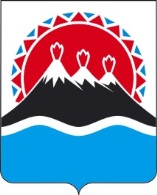 П О С Т А Н О В Л Е Н И ЕПРАВИТЕЛЬСТВА  КАМЧАТСКОГО КРАЯ             г. Петропавловск-КамчатскийВ соответствии с пунктом 4 статьи 139 Бюджетного кодекса Российской Федерации, в целях обеспечения реализации мероприятия «Создание условий для устойчивого развития экономики традиционных отраслей хозяйствования коренных малочисленных народов в местах их традиционного проживания и традиционной хозяйственной деятельности» подпрограммы «Устойчивое развитие коренных малочисленных народов Севера, Сибири и Дальнего Востока, проживающих в Камчатском крае» государственной программы Камчатского края «Реализация государственной национальной политики и укрепление гражданского единства в Камчатском крае», утвержденной постановлением Правительства Камчатского края от 29.11.2013 № 546-П ПРАВИТЕЛЬСТВО ПОСТАНОВЛЯЕТУтвердить прилагаемое распределение в 2018 году субсидий из краевого бюджета бюджетам муниципальных образований в Камчатском крае на софинансирование расходных обязательств муниципальных образований в Камчатском крае по поддержке экономического и социального развития коренных малочисленных народов Севера, Сибири и Дальнего Востока Российской Федерации.Министерству финансов Камчатского края учесть указанное распределение субсидии при подготовке проекта закона Камчатского края              «О внесении изменений в Закон Камчатского края «О краевом бюджете на 2018 год и на плановый период 2019 и 2020 годов».СОГЛАСОВАНО:Исп. Людмила Владимировна ЯкунинаТел. 20-43-00Министерство территориального развития Камчатского краяПриложение к постановлению Правительства Камчатского краяот «__» февраля 2018 годаРаспределение в 2018 году субсидий из краевого бюджета бюджетам муниципальных образований в Камчатском крае на софинансирование расходных обязательств муниципальных образований в Камчатском крае по поддержке экономического и социального развития коренных малочисленных народов Севера, Сибири и Дальнего Востока                Российской ФедерацииПОЯСНИТЕЛЬНАЯ ЗАПИСКАк проекту постановления Правительства Камчатского края «О распределении в 2018 году субсидий из краевого бюджета бюджетам муниципальных образований в Камчатском крае на софинансирование расходных обязательств муниципальных образований в Камчатском крае по поддержке экономического и социального развития коренных малочисленных народов Севера, Сибири и Дальнего Востока Российской Федерации»Настоящий проект постановления Правительства Камчатского края разработан в целях предоставления субсидий из краевого бюджета бюджетам муниципальных образований в Камчатском крае на софинансирование расходных обязательств муниципальных образований в Камчатском крае по поддержке экономического и социального развития коренных малочисленных народов Севера, Сибири и Дальнего Востока Российской Федерации, предусмотренных государственной программой Камчатского края «Реализация государственной национальной политики и укрепление гражданского единства в Камчатском крае», утвержденной постановлением Правительства Камчатского края от 29.11.2013 № 546-П.Принятие настоящего постановления Правительства Камчатского края не потребует выделения дополнительных ассигнований из краевого бюджета и не предусматривает установления дополнительных расходных обязательств за счет средств краевого бюджета.Проект постановления 16.02.2018 размещен на официальном сайте исполнительных органов государственной власти Камчатского края в сети Интернет для проведения независимой антикоррупционной экспертизы.В период установленного срока, экспертных заключений не поступало.В соответствии с постановлением Правительства Камчатского края от 06.06.2013 № 233-П «Об утверждении Порядка проведения оценки регулирующего воздействия проектов нормативных правовых актов и нормативных правовых актов Камчатского края» настоящий проект постановления в оценке регулирующего воздействия не нуждается.№О распределении в 2018 году субсидий из краевого бюджета бюджетам муниципальных образований в Камчатском крае на софинансирование расходных обязательств муниципальных образований в Камчатском крае по поддержке экономического и социального развития коренных малочисленных народов Севера, Сибири и Дальнего Востока Российской ФедерацииГубернатор Камчатского края          В.И. ИлюхинМинистр финансов Камчатского краяС.Г. ФилатовИ.о. Министр территориального развития Камчатского краяЛ.А. СтоляроваНачальник Главного правового управления Губернатора и Правительства Камчатского краяС.Н. Гудин п/нНазвание муниципального образованияРазмер ассигнований(рубли)1231 Петропавловск-Камчатский городской округ 219 903,002 Вилючинский городской округ 40 093,003 Городской округ «поселок Палана» 470 766,004 Алеутский муниципальный район 111 318,005 Быстринский муниципальный район 367 793,006 Елизовский муниципальный район 297 355,007 Мильковский муниципальный район 605 426,008 Соболевский муниципальный район 37 100,009Усть-Большерецкий муниципальный район30 248,0010 Усть-Камчатский муниципальный район 70 655,0011 Карагинский муниципальный район 400 647,0012 Олюторский муниципальный район 982 948,0013 Пенжинский муниципальный район 584 794,0014 Тигильский муниципальный район 780 954,00 ИТОГО  5 000 000,00